 По вечерам Ёжик ходил к Медвежонку в гости считать звёзды.Они усаживались на брёвнышке и, прихлёбывая чай, смотрели на звездное небо.Оно висело над крышей, прямо за печной трубой.Справа от трубы были звёзды Медвежонка, а слева — Ёжика.Сначала Ёжик шёл полем, где его окружила стайка ночных Бабочек-Подёнок, потом вошёл в сосновый лесок.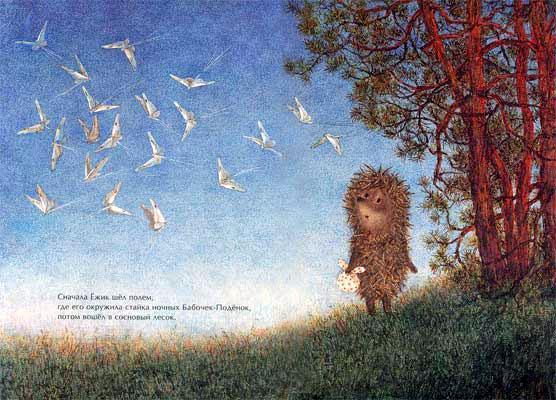 А когда вышел, за ним уже крался Филин, растопырив крылья.Но Ёжик его не заметил.Он нёс Медвежонку малиновое варенье и смотрел в небо. «Звезда!» — вдруг остановился Ёжик.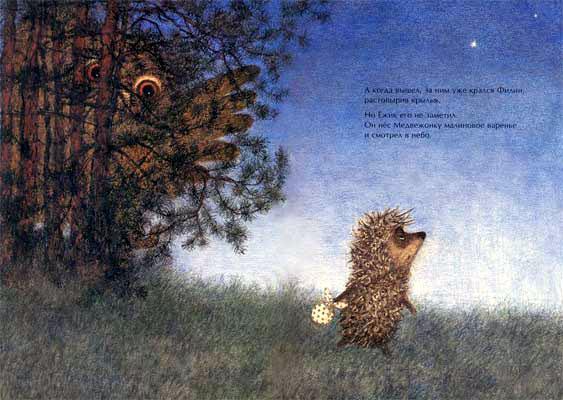 Филин чуть не налетел на него и тоже уставился в небо.«И в луже Звезда…» — сам себе сказал Ёжик, увидев её отражение.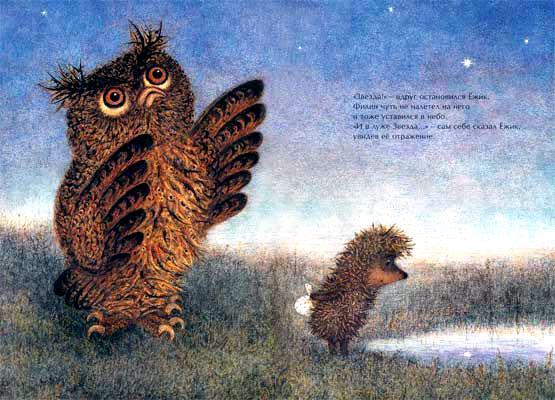 Филин тоже наклонился над лужей, но ничего, кроме себя, не увидел и, рассердившись, взрыхлил своей мохнатой лапой воду.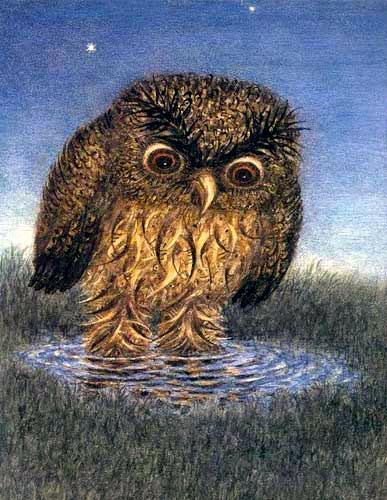 А Ёжик уже глядел в тёмный старый колодец.«Угу!» — крикнул Ёжик.«Угу-у-у!» — загудел в ответ старый колодец. Ёжик спрыгнул на землю и на ходу гукнул, словно бросил камушек: «У-гу!».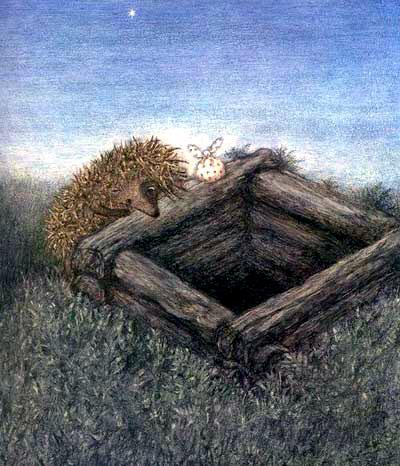 И Филин, проходя мимо колодца, тоже крикнул: «Угу!..» и остановился, удивленный.Колодец и ему ответил: «Угу-у-у-у-у!».Филин взгромоздился на сруб колодца и снова крикнул: «Угу!».И колодец в ответ, гулко: «Угу-у-у-у-у-у-у…».Филин хихикнул и они заухали, прислушиваясь друг к другу — Филин и старый колодец. А Ёжик со своим узелком уже семенил дальше, сам про себя беседуя с Медвежонком: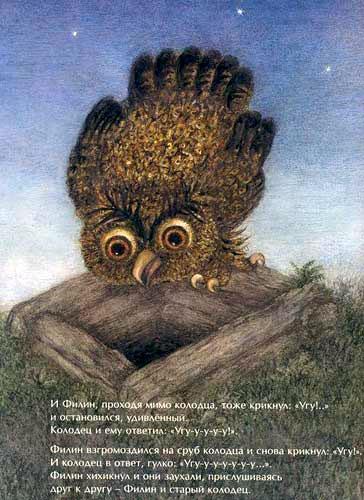 «А я ему скажу: „А я тебе малиновое варенье принёс”.А он мне скажет: „Вот и самовар простыл, надо бы веточек подбросить… этих… ну как их… можжевеловых!”А я ему скажу… а я ему скажу… а я е-му ска-жу…».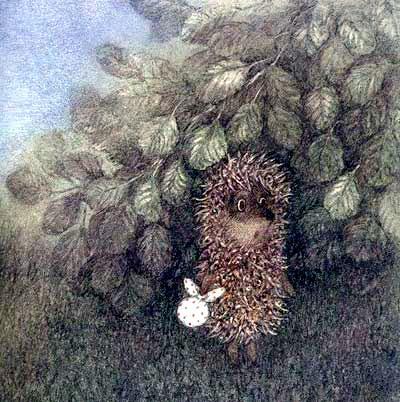 И вдруг застыл. Прямо перед ним из тумана выплыла белая Лошадь.«А интересно, — подумал Ёжик, — если Лошадь ляжет спать, она захлебнётся в тумане?» И он стал медленно спускаться с горки, чтобы попасть в туман и посмотреть, как там внутри.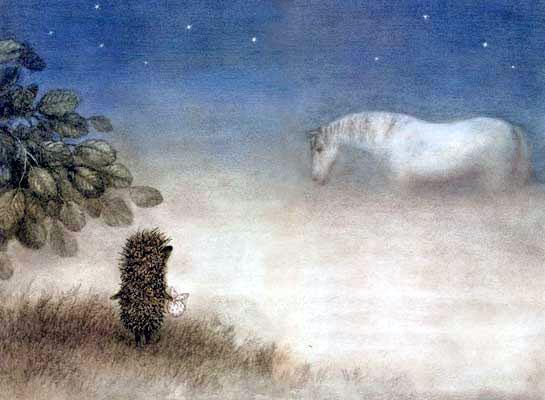 «Вот, ничего не видно. И даже лапы не видно».«Лошадь!» — позвал Ёжик.Но Лошадь ничего не сказала.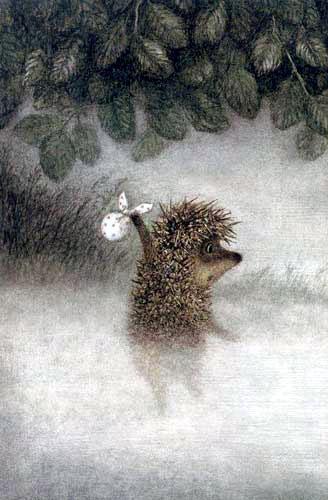 И тут на Ёжика обрушился сухой Лист.Ёжик от испуга закрыл лапами глаза… а когда выглянул… из под Листа, таинственно покачивая своим домиком, уплыла в туман Улитка… Ёжик опасливо приподнял сухой Лист…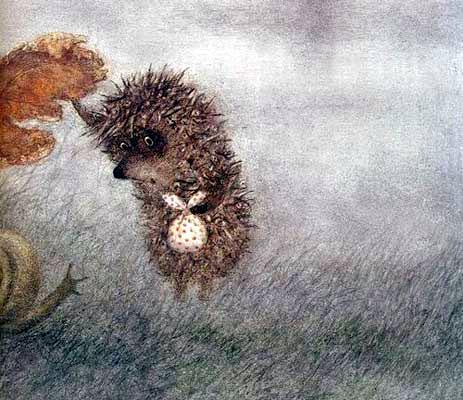 И совсем рядом услышал дыхание:«А-ха, а-ха!» — вздымая боками и раздуваясь до неба, задышал Слон. Или это был не Слон?Ёжик аккуратно положил Лист на место и, пятясь, на цыпочках, ушёл в туман.А из тумана выглянула большая, добрая голова Лошади. Голова вкусно пофыркивала и хрумтела травой.«Фр-р-р!» — вздохнула лошадиная голова и сухой Лист, как живой, взметнулся и отполз в сторону.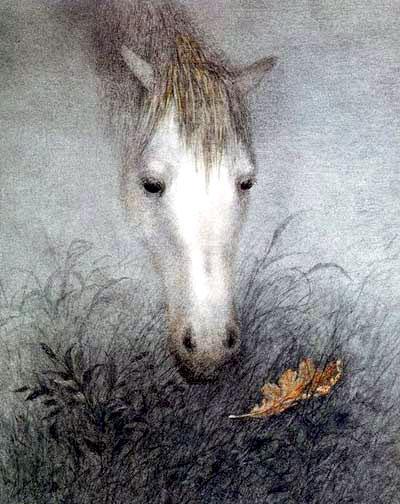 Где-то вдали зазвенело и вдруг — «В-з-з-з!» — над головой Ёжика прянула и мгновенно пропала Летучая Мышь.Ёжик даже не успел перепугаться, а вокруг него затрепетала, засеребрилась легкая стайка ночных Бабочек-Подёнок.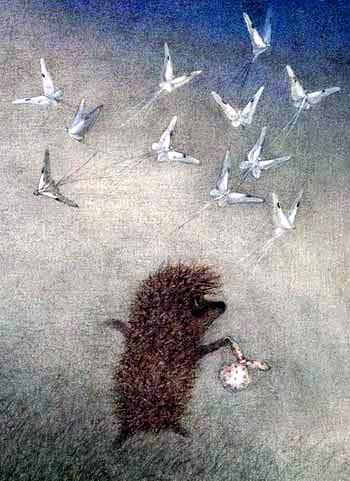 «Хе-хе-хе-хе-хе!» — передразнил Ёжик и даже пробежал следом за ними, подпрыгнул, замахал лапами, представив себя ночной Бабочкой, но вдруг замер, прижав узелок…Из тумана, как из форточки, выглянул Филин, ухнул: «Угу! У-гу-гу-гу-гу-гу!..» и растворился в тумане.«Псих», — подумал Ёжик, поднял сухую палку и, ощупывая ею туман, двинулся вперед.Палка, как слепая, блуждала в темноте, пока не упёрлась во что-то твёрдое.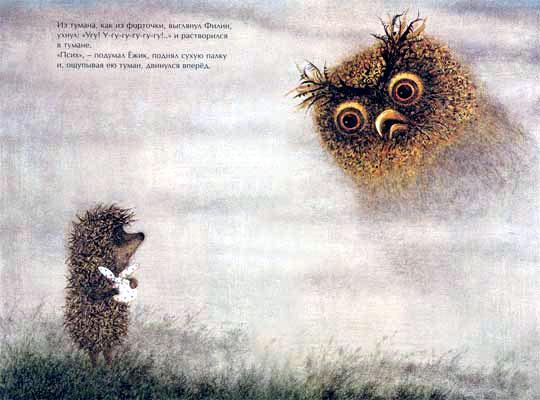 «Тук-тук!» — постучал Ёжик.Положил узелок и, перебирая по палке лапами, увидел перед собой дерево с огромным дуплом.«А-га!» — осторожно выдохнул в дупло Ёжик.«А-а-а-а!» — загудело дерево. Ёжик попятился и вдруг вспомнил про узелок.Он метнулся назад, обежал дерево, крутнулся на месте… Узелка не было. Дерево медленно заволокло туманом. Ёжик остался один.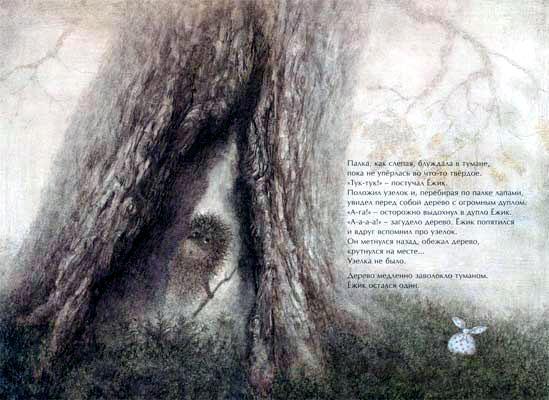 «Ё-ёж-и-и-и-и-к!» — будто с края земли донёсся чей-то крик.Туман сгущался вокруг Ёжика.Ёжик сорвал травинку, на которой сидел Светлячок, и, высоко подняв её над головой, как со свечой, наклоняясь и вглядываясь себе под ноги, побрёл в тумане.Деревья, как мачты, тонули во мгле. Светлячок — маленький зеленый маяк — еле-еле теплясь, покачивался в тумане, освещая дорогу.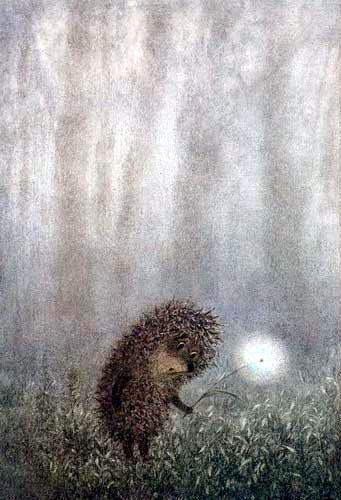 Но и он упал в траву и погас. Стало совсем темно.Туман закружился вокруг Ёжика. И Ёжик побежал. Ему казалось, что из тумана за ним несётся огромная Улитка, Летучая Мышь, Филин… задышал Слон, обрушился Лист с дерева.Ёжик упал в траву и закрыл лапами голову.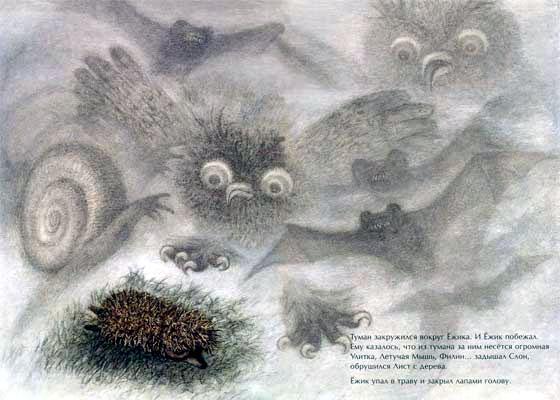 Но тут из тумана появилась Собака. Она положила перед Ёжиком узелок, зевнула во всю собачью пасть и пропала в тумане.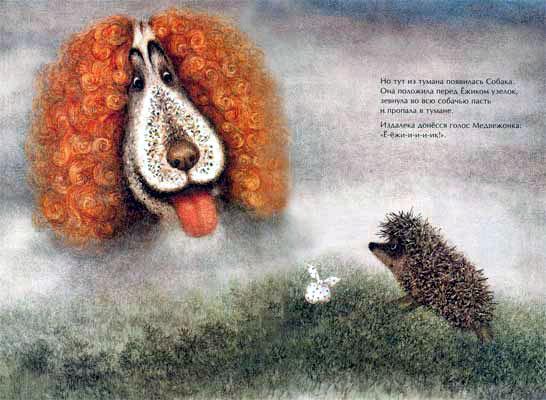 Издалека донёсся голос Медвежонка:«Ё-ёжи-и-и-и-ик!».«О-го-го-го-го!» — рванулся на крик Ёжик, но — бул-тых! — упал в воду.«Я — в реке, — похолодел от страха Ёжик и, немного погодя, решил, — пускай река сама несёт меня».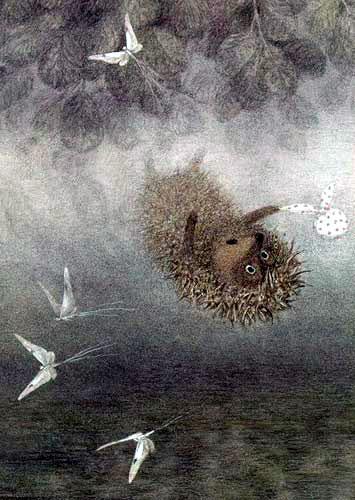 Он глубоко вздохнул и река понесла его вниз по течению.Высоко в небе горели звёзды, над ним проплыла голова Лошади, где-то далеко тоненько играла балалайка…«Я совсем промок. Я скоро утону», — подумал Ёжик.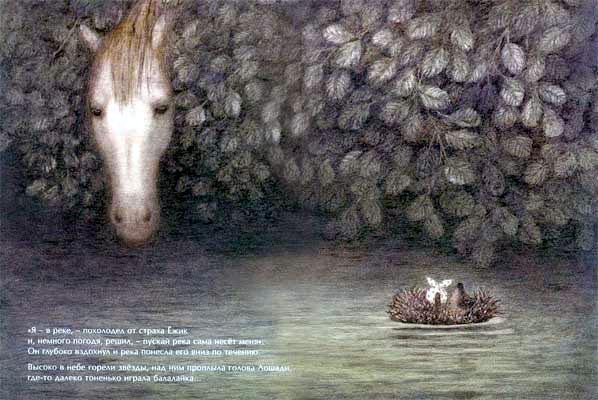 Вдруг кто-то дотронулся до его задней лапы.«Извините… — беззвучно спросил Кто-то, — кто Вы и как сюда попали?»«Я — Ёжик, — тоже беззвучно ответил Ёжик, — я упал в реку».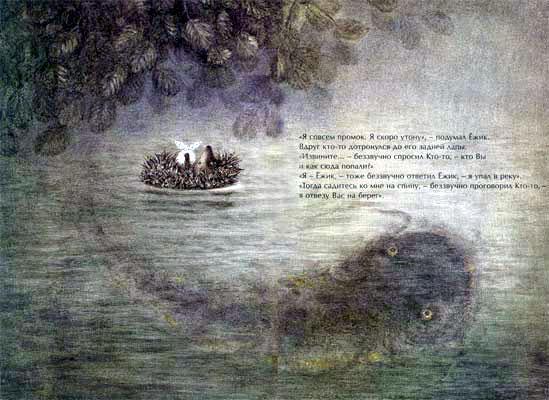 «Тогда садитесь ко мне на спину, — беззвучно проговорил Кто-то, — я отвезу Вас на берег».Ёжик сел на чью-то широкую скользкую спину и через минуту оказался на берегу.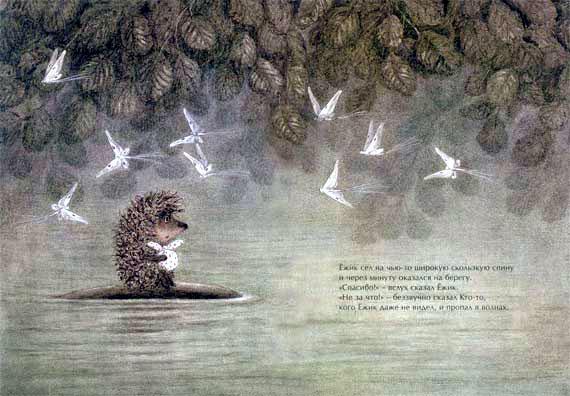 «Спасибо!» — вслух сказал Ёжик.«Не за что!» — беззвучно сказал Кто-то, кого Ёжик даже не видел, и пропал в волнах.Ёжик с узелком сидел на брёвнышке и смотрел прямо перед собой остановившимися глазами.Послышались чьи-то торопливые шаги.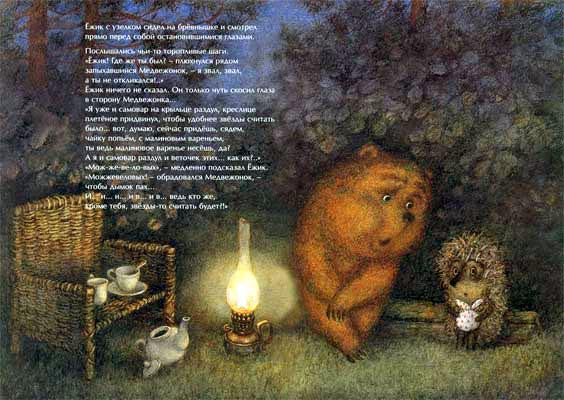 «Ёжик! Где же ты был? — плюхнулся рядом запыхавшийся Медвежонок, — я звал, звал, а ты не откликался!..»Ёжик ничего не сказал. Он только чуть скосил глаза в сторону Медвежонка…«Я уже и самовар на крыльце раздул, креслице плетёное придвинул, чтобы удобнее звёзды считать было… вот, думаю, сейчас придёшь, сядем, чайку попьём, с малиновым вареньем, ты ведь малиновое варенье несёшь, да? А я и самовар раздул и веточек этих… как их?..»«Мож-же-ве-ло-вых», — медленно подсказал Ёжик.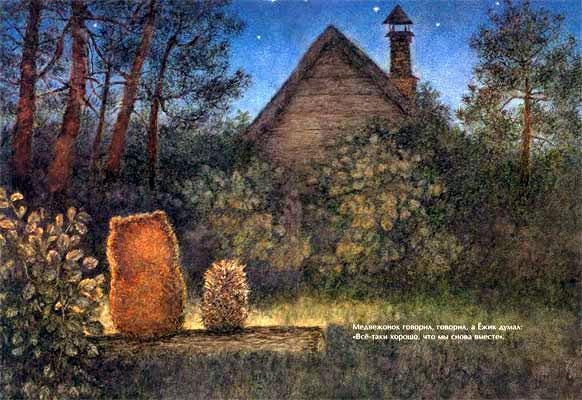 «Можжевеловых! — Обрадовался Медвежонок, — чтобы дымок пах… И… и… и… и в… и в… ведь кто же, кроме тебя, звёзды-то считать будет?!»Медвежонок говорил, говорил, а Ёжик думал:«Всё-таки хорошо, что мы снова вместе».А ещё Ёжик думал о Лошади:«Как она там, в тумане?..»Было тихо.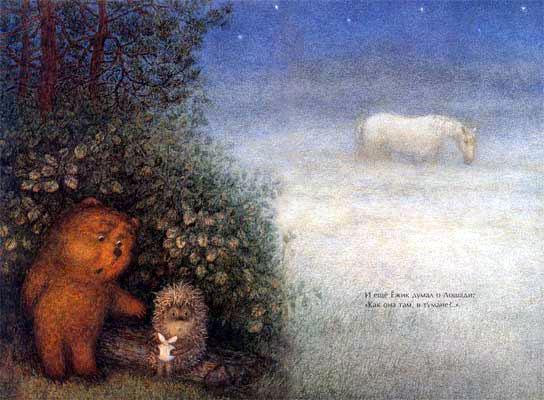 В ночном небе ярко горели звезды.Филин переговаривался с колодцем.«Угу-у!» — говорил Филин.«Угу-гу-гу-гу-гу-гу!» — отвечал ему Колодец.«Угу-у!» — кричал Филин.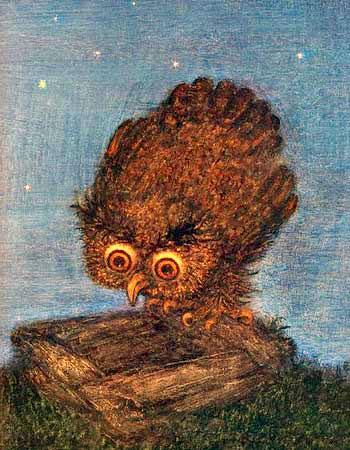 «Угу-гу-гу-гу-гу-гу!» — гудел Колодец.«Угу-у!»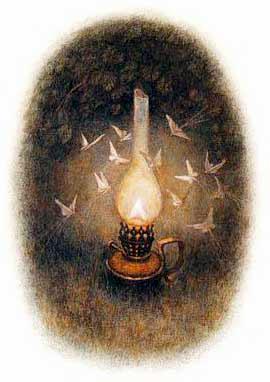 «Угу-гу-гу-гу-гу-гу!»«Угу-у!»«Угу-гу-гу-гу-гу-гу-у-у!»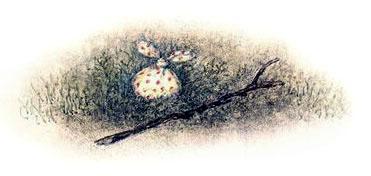 